主催：障害者サポートセンターtogether広島　後援：全国自立生活センター協議会ピア・カウンセリング公開講座のご案内日時　2018年　2月　19日（月曜日）　午後1時～4時会場　広島市安佐南区地域福祉センター（5階ボランティア研修室）いかがおすごしでしょうか？このたび、障害者サポートセンターtogether広島では、ピア・カウンセリングを知って頂くためにピア・カウンセリング公開講座を行います。ピア・カウンセリングの、ピアとは＜仲間＞という意味で、対等感を大切に、お互いに同じ時間を分け話を聞きあいます。そして、本来あるべき自分の姿を取り戻して行きます。　ピアカウンセリングは障害者どうしで行うのが一般的ですが、今回の公開講座は、障害のある方ない方を問わず、＜障害者と障害者に関わるひとたち＞でおこないます。興味をもたれた方に、ピアカウンセリングを体験して頂き、自分自身を見つめなおすきっかけつくりにして頂けたらと思います。ぜひ、一緒に時間を過ごしませんか。　　　　　　　　　　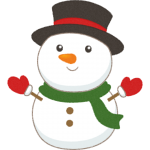 対象　障害者と障害者に関わるひとたち		（障害の有無は関係ありません）参加費　　無料定　　　　員　　２０人（多数応募の場合選考させていただきます）リーダー　川本澄枝さん（障害者生活支援ｾﾝﾀｰてご～す 代表）サブリーダー　藤岡耕二さん（障害者ｻﾎﾟｰﾄｾﾝﾀｰtogether広島 代表）申し込み　　　締め切り　　2月　5日（月）Tel後Faxで申し込み問い合わせ　　障害者サポートセンターtogether広島　★担当　梅坂　　　　　　　Tel 082-831-6066  Fax　082-559-2109申し込み書▲　ＦＡＸ送信先　▲ＦＡＸ番号　082-559-2109障害者サポートセンターtogether広島　ピア・カウンセリング 公開講座　２０18年　2月19日（月）申込期日2月5日（月）以下の質問にお答えください。１　その他、講座中に気を付けて欲しいことを教えてください。2　車いす等、補助具をお使いになられていますか？3　駐車場の関係上、車での来場についてお知らせください。□ 公共交通機関　　□ 自家用車氏　　名住　　所　〒　〒連絡先　TEL　FAX連絡先　E-MAIL　E-MAIL　所属団体　有（団体名：　　　　　　　　　　　　　　　　　　　　　）　無　有（団体名：　　　　　　　　　　　　　　　　　　　　　）　無